УТВЕРЖДАЮПриказ директора колледжа от 25.05.2021 г. № 119/1РАБОЧАЯ ПРОГРАММа УЧЕБНОЙ ДИСЦИПЛИНЫОП.07 Техническая механикапрограмма подготовки специалистов среднего звенасреднего профессионального образования по специальности 22.02.06 Сварочное производство2021 г. СОДЕРЖАНИЕ1. паспорт  ПРОГРАММЫ УЧЕБНОЙ ДИСЦИПЛИНЫТехническая механика1.1. Область применения программыПрограмма учебной дисциплины является частью основной профессиональной образовательной программы в соответствии с ФГОС по специальности 22.02.06 Сварочное производство.1.2. Место учебной дисциплины в структуре основной профессиональной образовательной программы: общепрофессиональный цикл 1.3. Цели и задачи учебной дисциплины – требования к результатам освоения дисциплины:В результате освоения учебной дисциплины обучающийся должен уметь:- производить расчеты механических передач и простейших сборочных   единиц;- читать кинематические схемы;-определять напряжения в конструкционных элементах.  В результате освоения учебной дисциплины обучающийся должен знать:- основы технической механики;- виды механизмов, их кинематические и динамические характеристики; - методику расчета элементов конструкций на прочность, жесткость и устойчивость при различных видах деформации;- основы расчетов механических передач и простейших сборочных единиц общего назначения.Должны формироваться общие и профессиональные компетенции:ОК 1. Понимать сущность и социальную значимость своей будущей профессии, проявлять к ней устойчивый интерес.ОК 2. Организовывать собственную деятельность, выбирать типовые методы и способы выполнения профессиональных задач, оценивать их эффективность и качество.ОК 3. Принимать решения в стандартных и нестандартных ситуациях и нести за них ответственность.ОК 4. Осуществлять поиск и использование информации, необходимой для эффективного выполнения профессиональных задач, профессионального и личностного развития.ОК 5. Использовать информационно-коммуникационные технологии в профессиональной деятельности.ОК 6. Работать в коллективе и команде, эффективно общаться с коллегами, руководством, потребителями.ОК 7. Брать на себя ответственность за работу членов команды (подчиненных), результат выполнения заданий.ОК 8. Самостоятельно определять задачи профессионального и личностного развития, заниматься самообразованием, осознанно планировать повышение квалификации.ОК 9. Ориентироваться в условиях частой смены технологий в профессиональной деятельности.5.2. Техник должен обладать профессиональными компетенциями, соответствующими видам деятельности:5.2.1. Подготовка и осуществление технологических процессов изготовления сварных конструкций.ПК 1.1. Применять различные методы, способы и приемы сборки и сварки конструкций с эксплуатационными свойствами.ПК 1.2. Выполнять техническую подготовку производства сварных конструкций.ПК 1.3. Выбирать оборудование, приспособления и инструменты для обеспечения производства сварных соединений с заданными свойствами.ПК 1.4. Хранить и использовать сварочную аппаратуру и инструменты в ходе производственного процесса.5.2.2. Разработка технологических процессов и проектирование изделий.ПК 2.1. Выполнять проектирование технологических процессов производства сварных соединений с заданными свойствами.ПК 2.2. Выполнять расчеты и конструирование сварных соединений и конструкций.ПК 2.3. Осуществлять технико-экономическое обоснование выбранного технологического процесса.ПК 2.4. Оформлять конструкторскую, технологическую и техническую документацию.ПК 2.5. Осуществлять разработку и оформление графических, вычислительных и проектных работ с использованием информационно-компьютерных технологий.5.2.3. Контроль качества сварочных работ.ПК 3.1. Определять причины, приводящие к образованию дефектов в сварных соединениях.ПК 3.2. Обоснованно выбирать и использовать методы, оборудование, аппаратуру и приборы для контроля металлов и сварных соединений.ПК 3.3. Предупреждать, выявлять и устранять дефекты сварных соединений и изделий для получения качественной продукции.ПК 3.4. Оформлять документацию по контролю качества сварки.5.2.4. Организация и планирование сварочного производства.ПК 4.1. Осуществлять текущее и перспективное планирование производственных работ.ПК 4.2. Производить технологические расчеты на основе нормативов технологических режимов, трудовых и материальных затрат.ПК 4.3. Применять методы и приемы организации труда, эксплуатации оборудования, оснастки, средств механизации для повышения эффективности производства.ПК 4.4. Организовывать ремонт и техническое обслуживание сварочного производства по Единой системе планово-предупредительного ремонта.ПК 4.5. Обеспечивать профилактику и безопасность условий труда на участке сварочных работ.1.4. Рекомендуемое количество часов на освоение примерной программы учебной дисциплины:максимальной учебной нагрузки обучающегося 163 часов в том числе:обязательной аудиторной учебной нагрузки обучающегося 109 часов;самостоятельной работы обучающегося 54 часа.2. СТРУКТУРА  СОДЕРЖАНИЕ УЧЕБНОЙ ДИСЦИПЛИНЫ2.1. Объем учебной дисциплины и виды учебной работы2.2.  Тематический план и содержание учебной дисциплины «Техническая механика»3. услоия реализации УЧЕБНОЙ дисциплины3.1. Требования к минимальному материально-техническому обеспечениюОборудование:- посадочные места для  обучающихся - рабочее место преподавателя;- редукторы;- макеты механических передач;- установка для определения центра тяжести плоских фигур- измерительный инструмент- образцы для проведения лабораторных работТехнические средства обучения:- компьютер с лицензионным программным обеспечением и мультимедиапроектор.3.2. Информационное обеспечение обученияПеречень рекомендуемых учебных изданий, интернет-ресурсов, дополнительной литературы1.  Техническая механика. Авторы: Лукьянов А.М., Лукьянов М.А. Москва:  УМЦ ЖДТ, 2014 г. , 711с.2.  Техническая механика. Авторы: Завистовский В. Э., Турищев Л. С. Минск:  РИПО, 2015 г. , 367с.3.  Теоретическая механика. Авторы: Березина Н.А. Москва:  Флинта, 2015 г. , 256 с.4. Техническая механика. Вереина Л.И. Издание: 13-е изд., стер. Год выпуска: 20175.  Техническая механика. Эрдеди А.А. , Эрдеди Н.А. Издание: 2-е изд., стер. Год выпуска: 20156.  Техническая механика. Эрдеди А.А. , Эрдеди Н.А. Издание: 1-е изд. Год выпуска: 20144. Контроль и оценка результатов освоения УЧЕБНОЙ ДисциплиныТекущий контроль и оценка результатов освоения учебной дисциплины осуществляется преподавателем в процессе проведения практических занятий и лабораторных работ, контрольных работ,  тестирования, а также выполнения  обучающимися индивидуальных заданий, расчетно-графических работ, проектов, исследованийОбучение учебной дисциплине завершается промежуточной аттестацией.Формы и методы промежуточной аттестации и текущего контроля по учебной дисциплине самостоятельно разрабатываются образовательным учреждением и доводятся до сведения обучающихся не позднее начала двух месяцев от начала обучения. Для промежуточной аттестации и текущего контроля образовательными учреждениями создаются фонды оценочных средств (ФОС). ФОС включают в себя педагогические контрольно-измерительные материалы, предназначенные для определения соответствия (или несоответствия) индивидуальных образовательных достижений основным показателям результатов подготовки (таблицы).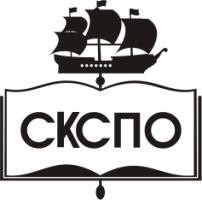 государственное автономное профессиональное образовательное учреждение Самарской области«Самарский колледж сервиса производственного оборудования имени Героя Российской ФедерацииЕ.В. Золотухина»стр.ПАСПОРТ ПРОГРАММЫ УЧЕБНОЙ ДИСЦИПЛИНЫ3СТРУКТУРА и  содержание УЧЕБНОЙ ДИСЦИПЛИНЫ4условия реализации  учебной дисциплины11Контроль и оценка результатов Освоения учебной дисциплины12Вид учебной работыКоличество часов Максимальная учебная нагрузка (всего)163Обязательная аудиторная учебная нагрузка (всего) 109в том числе:        лабораторные работы36        теоритические занятия73        контрольные работы- курсовая работа (проект)-Самостоятельная работа обучающегося (всего) 54Итоговая аттестация в форме  экзаменаИтоговая аттестация в форме  экзаменаНаименование разделов и темСодержание учебного материала, лабораторные работы и практические занятия, самостоятельная работа обучающихсяКоличествочасовУровень освоения1234Раздел 1. Теоретическая механика78Тема 1.1. Основные понятия и аксиомы статикиСодержание учебного материала4Тема 1.1. Основные понятия и аксиомы статикиОсновные понятия и аксиомы статики41 - 2Тема 1.2. Плоская система сходящихся силСодержание учебного материала4Тема 1.2. Плоская система сходящихся силПлоская система сходящихся сил. 42 - 3Тема 1.2. Плоская система сходящихся силПрактическое занятие №1. Определение равнодействующей  плоской системы сходящихся сил.6Тема 1.3. Пара сил и момент силы относительно точкиСодержание учебного материала41 - 2Тема 1.3. Пара сил и момент силы относительно точкиПара сил.  Момент силы относительно точки41 - 2Тема 1.4. Плоская системапроизвольно расположенных силСодержание учебного материала41 - 2Тема 1.4. Плоская системапроизвольно расположенных силРавновесие плоской системы сил..41 - 2Тема 1.4. Плоская системапроизвольно расположенных силПрактическое занятие№2  Определение главного вектора плоской системы произвольно расположенных сил6Тема 1.5. Пространственная система сходящихся силСодержание учебного материала42-3Тема 1.5. Пространственная система сходящихся сил1.Балочные системы.2.Момент силы относительно оси. Пространственная система сходящихся сил42-3Тема 1.5. Пространственная система сходящихся силСамостоятельная работа обучающихся «Определение реакций опор. Решение задач»6Тема 1.6. Центр тяжестиСодержание учебного материала4Тема 1.6. Центр тяжестиЦентр тяжести тела. 41-2Лабораторная работа№1  Определение положения центра тяжести плоской фигуры сложной геометрической формы6Тема 1.7. Основные понятия кинематикиСодержание учебного материала4Тема 1.7. Основные понятия кинематикиОсновные понятия кинематики.42 - 3Тема 1.8. Движения точкиСодержание учебного материала6Тема 1.8. Движения точки1.Частные случаи движения точки .2.Поступательное и вращательное движения.3.Сложное движение точки61 - 2Тема 1.8. Движения точкиСамостоятельная работа обучающихся Построение кинематических графиков6Тема 1.9. Основные понятия и аксиомы динамикиСодержание учебного материала6Тема 1.9. Основные понятия и аксиомы динамики1.Законы динамики2.Свободная и несвободная материальные точки. Сила инерции3.Принцип Даламбера. Неуравновешенные силы4.Работа постоянной силы и силы тяжести5.Мощность. Коэффициент полезного действия6.Теорема о количестве движения точки7.Теорема о кинетической энергии точки. Основные уравнения динамики61 - 2Тема 1.9. Основные понятия и аксиомы динамикиКонтрольная работаСамостоятельная работа обучающихся Решение задач6Раздел 2. Сопротивление материалов40Тема 2.1. Основные положенияСодержание учебного материала21-2Тема 2.1. Основные положения1.Деформации, основные гипотезы и допущения2.Классификация нагрузок и элементов конструкций. Метод сечений.3.Эпюры нормальных сил и напряжений4.Деформации, закон Гука.  Расчеты на прочность и жесткость21-2Тема 2.1. Основные положенияСамостоятельная работа обучающихся «Метод сечений. Решение задач»1Тема 2.2. Растяжение и сжатиеСодержание учебного материала12-3Тема 2.2. Растяжение и сжатие1.Испытание материалов на растяжение и сжатие при статических нагрузках.2.Коэффициент запаса прочности. Условие прочности.   12-3Практическое занятие№3  Построение эпюр нормальных напряжений и перемещенийЛабораторная работа№2  Испытание образцов из низкоуглеродистой стали на растяжение4Самостоятельная работа обучающихся Построение диаграмм растяжения различных материалов2Тема 2.3. Практические расчеты на срез и смятие.Содержание учебного материала1Тема 2.3. Практические расчеты на срез и смятие.Срез, смятие. Расчеты на прочность12 - 3Тема 2.3. Практические расчеты на срез и смятие.Практическое занятие№4  Расчет на прочность при срезе и смятии2Тема 2.3. Практические расчеты на срез и смятие.Самостоятельная работа обучающихся Срез и смятие. Решение задач2Тема 2.4. Момент инерции и сеченияСодержание учебного материала11-2Тема 2.4. Момент инерции и сеченияСтатические моменты сечений. Моменты инерции.11-2Тема 2.4. Момент инерции и сеченияПрактическое занятие №5 Определение главных центральных моментов инерции составных сечений2Тема 2.4. Момент инерции и сеченияСамостоятельная работа обучающихся Определение главных центральных моментов инерции составных сечений2Тема 2.5. Сдвиг и кручениеСодержание учебного материала2Тема 2.5. Сдвиг и кручение1.Закон Гука при сдвиге. Внутренние силовые факторы и эпюры крутящих моментов.2.Расчеты на прочность и жёсткость при кручении. Выбор рационального сечения вала.22 - 3Тема 2.5. Сдвиг и кручениеПрактическое занятие№6 Расчет на прочность вала при кручении2Тема 2.5. Сдвиг и кручениеСамостоятельная работа обучающихся Расчеты на прочность и жесткость при кручении. Решение задач2Тема 2.6. ИзгибСодержание учебного материала1.Изгиб: основные понятия и определения2.Эпюры поперечных сил и изгибающих моментов.3.Расчеты на прочность при изгибе. Рациональные формы поперечных сечений балок.4.Касательные напряжения и перемещения. Расчеты на жесткость.21 – 2 Практическое занятие№7 Определение размеров поперечных сечений балки из расчетов на прочность2Самостоятельная работа обучающихся Расчеты на прочность и жесткость при изгибе. Решение задач»2Тема 2.7. ДеформацияСодержание учебного материала2Тема 2.7. Деформация1.Сложные деформации. Гипотезы прочности.2.Напряженное состояние в точке упругого тела3.Усталостное разрушение.4.Динамические нагрузки.5.Расчеты на устойчивость сжатых стержней.22 - 3Тема 2.7. ДеформацияСамостоятельная работа обучающихся 1. Гипотезы  прочности2. Усталостное разрушение (написание рефератов)                                                                                                                       3. Расчеты на устойчивость Решение задач62 - 3Раздел 3.  Детали машин50Тема 3.1 Основные определенияСодержание учебного материала21 - 2Тема 3.1 Основные определения1.Основные понятия2.Критерии работоспособности и расчета деталей машин.3.Назначение механических передач и их классификация.4.Основные кинематические и силовые соотношения в передачах. Расчет многоступенчатого привода. Кинематические схемы.21 - 2Тема 3.1 Основные определенияСамостоятельная работа обучающихся Расчет многоступенчатого привода2Тема 3.2. Фрикционные передачи.Содержание учебного материала21 - 2Тема 3.2. Фрикционные передачи.Фрикционные передачи. Виды разрушений и критерии работоспособности. Вариаторы. Кинематические схемы11 - 2Тема 3.2. Фрикционные передачи.Практическое занятие№14. Расчет фрикционной  передачи2Тема 3.2. Фрикционные передачи.Самостоятельная работа обучающихся: Фрикционные передачи: современные материалы (написание рефератов)2Тема 3.3. Зубчатые передачиСодержание учебного материала21 - 21.Зубчатые передачи, изготовление колес2.Виды разрушений и материалы зубчатых колес.3.Расчет цилиндрических зубчатых передач4.Конические и планетарные    зубчатые передачи.Практическое занятие №9 Определение геометрических параметров зубчатых колес. Выполнение рабочего чертежа2Самостоятельная работа обучающихся 1.Современные методы»2. Планетарные зубчатые передачи (написание рефератов)3. Расчет зубчатых передач на контактную прочность. Чтение кинематических схем6Тема 3.5. Передача винт - гайкаСодержание учебного материала 12-3Тема 3.5. Передача винт - гайкаВинтовая передача. Основы расчета.12-3Тема 3.5. Передача винт - гайкаПрактическое занятие №10  Расчет передачи винт-гайка1Тема 3.6.  Червячные передачиСодержание учебного материала1Тема 3.6.  Червячные передачиЧервячные передачи, виды разрушений, материалы. Расчет на контактную прочность и изгиб, тепловой расчет12 - 3Тема 3.6.  Червячные передачиПрактическое занятие№11  Расчет червячной передачи1Тема 3.7. РедукторыСодержание учебного материала 2Тема 3.7. РедукторыОбщие сведения о редукторах.  Кинематические схемы22 - 3Тема 3.7. РедукторыЛабораторная работа№3  Разборка и сборка редукторов. Изучение конструкции редукторов2Тема 3.7. РедукторыСамостоятельная работа  обучающихся Редукторы. Чтение кинематических схем2Тема 3.8.Ременные передачиСодержание учебного материала1Тема 3.8.Ременные передачиОбщие сведения о ременных передачах12 - 3Тема 3.8.Ременные передачиПрактическое занятие№12   Расчет ременной передачи2Тема 3.9. Цепные передачиСодержание учебного материала2Тема 3.9. Цепные передачиОбщие сведения о цепных передачах. 22 - 3Практическое занятие№13. Расчет цепной передачи2Тема 3.10. Валы и осиСодержание учебного материала11 - 2Тема 3.10. Валы и осиПлоские механизмы первого и второго рода.Валы и оси11 - 2Тема 3.10. Валы и осиПрактическое занятие№14. Проектировочный и проверочный расчет вала21 - 2Тема 3.10. Валы и осиСамостоятельная работа  обучающихсяВиды механизмов первого и второго рода.1Тема 3.11. ПодшипникиСодержание учебного материала 1Тема 3.11. Подшипники1.Подшипники скольжения.2.Подшипники качения12 - 3Тема 3.11. ПодшипникиПрактическое занятие№15. Расчет подшипников 2Тема 3.12. МуфтаСодержание учебного материала 11-2Тема 3.12. МуфтаМуфты11-2Тема 3.12. МуфтаСамостоятельная работа  обучающихсяМуфты 1Тема 3.13. СоединенияСодержание учебного материала 12 – 3Тема 3.13. Соединения1.Неразъемные соединения. Основные типы сварных швов. Расчет при осевом нагружении2.Разъемные соединения. Резьбовые соединения. Расчет одиночного болта на прочность при постоянной нагрузке3.Шпоночные и шлицевые соединения. Проверочный расчет соединения12 – 3Тема 3.13. СоединенияСамостоятельная работа обучающихся Расчет сварных соединенийРасчет одиночного болта 11 - 2Самостоятельная работа обучающихся Расчет сварных соединенийРасчет одиночного болта 1Итоговое занятие    1Всего:163Результаты обучения(освоенные умения, усвоенные знания)Формы и методы контроля и оценки результатов обучения Умения:- производить расчеты механических передач и простейших сборочных единиц;-читать кинематические схемы;- определять напряжения в конструкционных элементах;Лабораторные работыПрактическое занятиеЗнания:- основы технической механики; - виды механизмов, их кинематические и динамические характеристики;  - методику расчета элементов конструкций на прочность, жесткость и устойчивость при различных видах деформации;  - основы расчетов механических передач и простейших сборочных единиц общего назначения.Опрос, решение задачтестирование